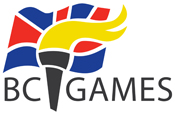 July 21-24 Prince GeorgeDear  ZONE 8 BC Summer Games Eligible Athletes (born in 2007 or 2008),Please fill out the following information and return to the Check-In/Results table at the Zones Track and Field Meet. All BC Summer Games eligible athletes should fill out this form, if you are interested in competing at the BC Summer Games. You will be contacted after zones if you  have qualified for the team. There is also the possibility of being considered for wild card placement.  You will be contacted by the end of June, if you have been selected for a wild card.Thank you!Becky Whitehouse (beckywhitehouse@sd28.bc.ca)**Total cost of attending the games is around $200 – this includes transportation, all meals at the games, and a zone singlet**Athlete’s Last Name:  ______________________________________	  First Name:  ____________________________Date of Birth:   __________/_____________/____________	     Gender:  M     F             Aboriginal:  Yes    No		    month	day	           yearBC Athletics #: _____________________	Do not worry about this for now, unless you already have a number. Mailing Address:  ______________________________________________________________City:		________________________		Postal Code: _______________________________________Home Telephone:  _______________________________________ Cell phone:  _________________________________E-mail address:  ____________________________________________________Medical Number:_________________________________________________Parent/Guardian first and last name: _________________________________________________________________Relationship to athlete:  ___________________________________________Home Telephone: __________________________________	Cell phone:  ___________________________________Email address: (if different):  ____________________________________________